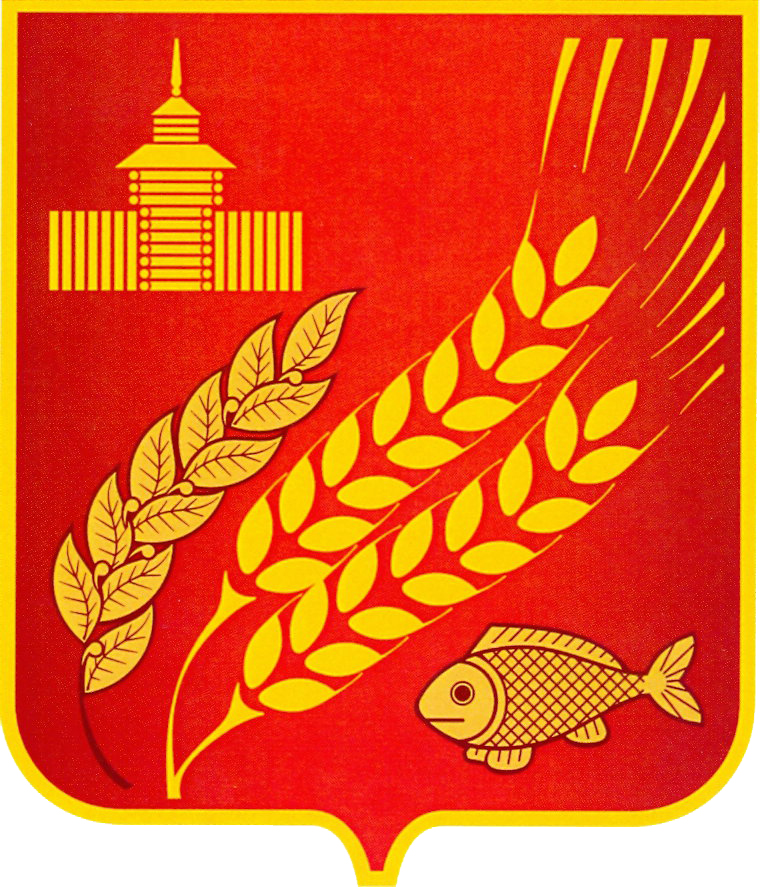 КУРГАНСКАЯ  ОБЛАСТЬМОКРОУСОВСКИЙ МУНИЦИПАЛЬНЫЙ ОКРУГАдминистрация Мокроусовского  муниципального округа П О С Т А Н О В Л Е Н И Е от 01 февраля .                                                                                   № 21 с. Мокроусово«О создании и организации деятельности муниципальной пожарной охраны, порядка ее взаимоотношений с другимивидами пожарной охраны на территории Мокроусовскогомуниципального округа Курганской области»В целях обеспечения пожарной безопасности на территории Мокроусовского муниципального округа Курганской области, в соответствии с Федеральными законами от 21 декабря . № 69-ФЗ «О пожарной безопасности», от 6 октября . № 131-ФЗ «Об общих принципах организации местного самоуправления в Российской Федерации», Законом Курганской области от 31 декабря . № 17 «О пожарной безопасности на территории Курганской области», Уставом Мокроусовского муниципального округа Курганской области, Администрация Мокроусовского муниципального округа Курганской области постановляет:Утвердить Положение о муниципальной пожарной охране Мокроусовского муниципального округа Курганской области согласно приложению №1 к настоящему постановлению.Утвердить штатное расписание подразделений муниципальной пожарной охраны Мокроусовского муниципального округа Курганской области согласно приложению №2 к настоящему постановлению.Утвердить квалификационные требования, предъявляемые к работникам подразделений муниципальной пожарной охраны Мокроусовского муниципального округа Курганской области согласно приложению №3 к настоящему постановлению.Определить места дислокации, здания и помещения подразделений муниципальной пожарной охраны Мокроусовского муниципального округа Курганской области согласно приложению №4 к настоящему постановлению.Предусмотреть в бюджете Мокроусовского муниципального округа Курганской области денежные средства, предназначенные для финансового обеспечения задач и функций подразделений муниципальной пожарной охраны Мокроусовского муниципального округа Курганской области в соответствии с действующим законодательством Российской Федерации.Разработать и представить на утверждение пакет организационных документов по созданию, обеспечению и комплектованию подразделений муниципальной пожарной охраны Мокроусовского муниципального округа Курганской области.Опубликовать настоящее постановление в «Информационном вестнике Мокроусовского муниципального округа Курганской области»Контроль за исполнением настоящего постановления оставляю за собой.Первый заместитель Главы Мокроусовского Муниципального округа                                        П.В.Бетехтин Исп. Лопарев Е.В..Тел. 9-77-41Разослано по списку (см. оборот)Положение о муниципальной пожарной охране 
Мокроусовского муниципального округа Курганской областиРаздел I. Общие положенияНастоящее Положение разработано в соответствии с Федеральными законами от 21 декабря . № 69-ФЗ «О пожарной безопасности», 
от 06 октября . № 131-ФЗ «Об общих принципах организации местного самоуправления в Российской Федерации», Законом Курганской области 
от 31 декабря . № 17 «О пожарной безопасности в Курганской области».Муниципальная пожарная охрана (далее - МПО) - совокупность созданных в установленном порядке подразделений, предназначенных для организации профилактики пожаров, их тушения и проведения возложенных на них аварийно-спасательных работ.Организационно-правовой формой МПО является структурное подразделение (название) муниципального образования Мокроусовского муниципального округа Курганской области. Учредителем является Администрация Мокроусовского муниципального округа Курганской области.В своей деятельности МПО руководствуется Конституцией Российской Федерации, федеральными конституционными законами, федеральными законами, Указами и распоряжениями Президента Российской Федерации, постановлениями и распоряжениями Правительства Российской Федерации, нормативными правовыми актами Министерства Российской Федерации по делам гражданской обороны, чрезвычайным ситуациям и ликвидации последствий стихийных бедствий (далее - МЧС России), законодательными и иными нормативными правовыми актами Курганской области, организационно-распорядительными документами Главного управления МЧС России по Курганской области, нормативными правовыми актами Мокроусовского муниципального округа Курганской области, иными нормативными правовыми актами в области пожарной безопасности и настоящим Положением.МПО осуществляет свою деятельность под руководством Администрации Мокроусовского муниципального округа Курганской области через органы, специально уполномоченные решать задачи обеспечения пожарной безопасности.МПО входит в состав соответствующего местного пожарно-спасательного гарнизона, утвержденного начальником Главного управления 
МЧС России по Курганской области. Порядок привлечения сил и средств подразделений МПО для тушения пожаров и проведения аварийно-спасательных работ осуществляется:В границах Мокроусовского муниципального округа Курганской области в соответствии с Расписанием выезда подразделений Мокроусовского пожарно-спасательного гарнизона для тушения пожаров и проведения аварийно-спасательных работ на территории Мокроусовского муниципального округа Курганской области, согласованного и утвержденного установленным порядком.За границы Мокроусовского муниципального округа Курганской области в соответствии с Планом привлечения сил и средств территориального пожарно-спасательного гарнизона Курганской области для тушения пожаров и проведения аварийно-спасательных работ на территории Курганской области, согласованного и утвержденного установленным порядком.МПО принимает участие в разработке муниципальных правовых актов, регламентирующих вопросы пожарной безопасности и в исполнении органами местного самоуправления муниципального образования полномочий в области пожарной безопасности.МПО в установленном порядке осуществляет свою деятельность по вопросам, входящим в ее компетенцию во взаимодействии со структурными подразделениями Главного управления МЧС России по Курганской области и иными учреждениями, подведомственными МЧС России, а также во взаимодействии с территориальными органами федеральных органов исполнительной власти, органами государственной власти Курганской области, общественными объединениями и организациями.Для осуществления возложенных на МПО задач и функций за ней закрепляются объекты, мобильные средства пожаротушения (пожарные (пожарно-спасательные автомобили, приспособленные технические средства (тягачи, прицепы и трактора), пожарные мотопомпы), а также пожарное оборудование и снаряжение, предназначенное для обеспечения тушения пожаров на праве оперативного управления.Финансовое обеспечение МПО осуществляется в установленном порядке за счет средств бюджета Мокроусовского муниципального округа Курганской области.МПО вправе осуществлять предпринимательскую и иную приносящую доход деятельность в соответствии с действующим законодательством Российской Федерации.Материально-техническое обеспечение МПО осуществляется за счет материально-технических ресурсов Мокроусовского муниципального округа Курганской области, организаций и иных источников, разрешенных законодательством Российской Федерации.Контроль за деятельностью МПО, использованием по назначению и сохранностью имущества, находящегося в оперативном управлении МПО, полученных им финансовых и материальных средств осуществляется в установленном порядке Администрацией Мокроусовского муниципального округа Курганской области через органы, специально уполномоченные решать задачи обеспечения пожарной безопасности, в пределах их компетенции.Раздел II. Основные задачи МПООсновными задачами МПО являются:поддержание сил и средств в постоянной готовности к выполнению возложенных на нее задач;организация и осуществление профилактики пожаров;спасение людей и имущества при пожарах, оказание первой помощи;организация и осуществление тушения пожаров и проведения аварийно-спасательных работ;создание и совершенствование материально-технической базы, осуществление профессиональной подготовки личного состава, осуществление мероприятий по реабилитации, социальной и правовой защите работников подразделений МПО и членов их семей;разработка документов по вопросам организации тушения пожаров и проведения аварийно-спасательных работ, в соответствии с полномочиями на территориях районов выезда.Раздел III. Основные функции МПОМПО в соответствии с возложенными на него задачами осуществляет следующие основные функции:осуществляет установленным порядком тушение пожаров и проведение аварийно-спасательных работ на территориях населенных пунктов; привлекается к тушению лесных и других ландшафтных (природных) пожаров и проведению поисково-спасательных, аварийно-спасательных работ и других неотложных работ;выполняет специальные инженерно-технические работы при тушении пожаров и ликвидации чрезвычайных ситуаций;оказывает на пожарах и проведении поисково-спасательных и аварийно-спасательных работ первую помощь пострадавшим;разрабатывает документы по вопросам организации профилактики и тушения пожаров и проведения аварийно-спасательных работ в пределах компетенции;участвует в пределах компетенции в разработке и корректировке документов предварительного планирования действий по тушению пожаров и проведению аварийно-спасательных работ;организует подготовку личного состава в соответствии с требованиями руководящих документов;участвует в обеспечении информационного обмена по вопросам обеспечения пожарной безопасности;участвует в установленном порядке в гарнизонных мероприятиях, в том числе в совместных пожарно-тактических учениях и(или) занятиях по решению пожарно-тактических задач в организациях (объектах) с отработкой взаимодействия со всеми службами жизнеобеспечения организации (объекта);проводит работу по внедрению эффективных приемов и способов тушения пожаров, ведению аварийно-спасательных работ;участвует в разработке мероприятий по подготовке населения к действиям в условиях чрезвычайных ситуаций;проводит противопожарную пропаганду и обучение населения мерам пожарной безопасности, действиям в случае пожара и других чрезвычайных ситуаций;организует и осуществляет взаимодействие с подразделениями всех видов пожарной охраны;осуществляет взаимодействие со средствами массовой информации с целью информирования населения о мерах пожарной безопасности;осуществляет взаимодействие с образовательными и дошкольными учреждениями в районе выезда подразделения по вопросу обучения детей мерам пожарной безопасности;информирует соответствующие органы о фактах нарушений мер пожарной безопасности, принимает меры к их устранению в пределах своей компетенции;участвует в разработке, издании и распространении наглядно-изобразительной продукции, тематической литературы, документальных и учебных фильмов, направленных на предупреждение пожаров, гибели и травмирования на них людей;вносит предложения по включению мероприятий по обеспечению пожарной безопасности в планы, схемы и программы развития территории;осуществляет взаимодействие с органами социальной защиты по вопросам соблюдения мер пожарной безопасности соответствующим контингентом, требующим внимания органов социальной защиты муниципального образования;осуществляет взаимодействие с правоохранительными органами по вопросам обеспечения пожарной безопасности и ликвидации чрезвычайных ситуаций;анализирует работу по противопожарной пропаганде и обучению населения, проводимой органами местного самоуправления, собственниками (руководителями) предприятий и разрабатывает предложения по улучшению ее эффективности;осуществляет учет мероприятий, проводимых по вопросам противопожарной пропаганды и обучения населения;ведет учет лимитной и штатной численности личного состава, анализ и подготовку предложений по совершенствованию структуры и рациональному использованию имеющейся численности;Также могут осуществляться иные функции, определяемые соответствующими органами.Раздел IV. Права МПОМПО в пределах своей компетенции для выполнения, возложенных на него задач имеет право:запрашивать и получать в установленном порядке от предприятий, учреждений и организаций, расположенных на территориях населенных пунктов, находящихся в районе выезда подразделения, сведения и документы о состоянии пожарной безопасности, а также данные о происшедших пожарах и последствиях от них;вносить Администрации Мокроусовского муниципального округа Курганской области предложения по улучшению организации тушения пожаров, проведению аварийно-спасательных работ, медицинского обеспечения, недопущению случаев производственного травматизма и дальнейшему совершенствованию организации охраны труда;осуществлять иные права, предусмотренные законодательством Российской Федерации.Раздел V. Руководство подразделений МПОПодразделение МПО возглавляет начальник, который назначается и освобождается от должности главой муниципального образования по согласованию с исполнительным органом государственной власти Курганской области в сфере обеспечения пожарной безопасности, обеспечения защиты населения и территорий Курганской области от чрезвычайных ситуаций межмуниципального и регионального характера.Начальник подразделения МПО в оперативном отношении подчиняется должностным лицам соответствующего местного пожарно-спасательного гарнизона.Начальник подразделения МПО, в пределах предоставленных полномочий обязан:обеспечивать подбор и расстановку кадров, их воспитание и профессиональную подготовку;знать оперативную обстановку, связанную с пожарами;организует и контролирует работу дежурных сил и средств подразделения;применяет в установленном порядке и в пределах своей компетенции поощрения и налагает дисциплинарные взыскания на личный состав подразделения;организует участие подразделения в гарнизонных мероприятиях и деятельности соответствующего пожарно-спасательного гарнизона;организует и проводит совещания, семинары, конференции, учебные и иные сборы личного состава;знать месторасположение потенциально опасных объектов, конструктивные особенности зданий и сооружений, а также пожарную опасность технологических процессов производства, технические и оперативно-тактические характеристики мобильных средств пожаротушения, порядок ее использования, дислокацию поисково-спасательных служб и подразделений пожарной охраны;знать руководящие документы, а также основные положения стандартов, норм и правил, содержащих требования по организации пожаротушения и проведения аварийно-спасательных работ, порядка организации караульной службы и организации подготовки личного состава, а также осуществлению мероприятий по предупреждению пожаров, гибели и травмирования на них людей;принимать участие в разработке документов предварительного планирования действий по тушению пожаров и проведению аварийно-спасательных работ;изучать и знать деловые и морально-психологические качества личного состава подразделения;обеспечивать при разработке и проведении противопожарных мероприятий и поисково-спасательных работ взаимодействие с аварийно-спасательными формированиями, надзорными органами и службами правоохранительных органов;организовывать и контролировать содержание пожарно-технического вооружения и эксплуатацию зданий, сооружений, мобильных средств пожаротушения, аварийно-спасательного инструмента, хозяйственно-финансовую деятельность и материально-техническое обеспечение подразделения;осуществлять контроль за целевым использованием и сохранностью имущества, находящегося в оперативном управлении подразделения;обеспечивать расходование финансовых и материальных средств по целевому назначению в соответствии с законодательством Российской Федерации, утвержденным в установленном порядке сметами доходов и расходов, соблюдая финансово-бюджетную дисциплину и обеспечивая экономию средств.Начальник подразделения МПО имеет право:проводить проверки состояния готовности подразделения; ходатайствовать в установленном порядке о награждении личного состава, проявленные при участии в тушении пожаров и проведении аварийно-спасательных работ, государственными наградами Российской Федерации, ведомственными знаками МЧС России, а также по другим видам поощрения;при тушении пожара и проведении аварийно-спасательных работ в соответствии обстановкой принимать решения, ограничивающие права должностных лиц и граждан на территории, где осуществляются действия при тушении пожара и ликвидации чрезвычайных ситуаций;осуществлять иные права, предусмотренные законодательством Российской Федерации.Раздел VI. Трудовые отношения в МППОПорядок осуществления трудовой деятельности (работы) в подразделениях МПО регламентируется нормами трудового законодательства с учетом особенностей, устанавливаемых работодателем.В МПО принимаются граждане Российской Федерации не моложе 18 лет, способные по своим личным и деловым качествам, образованию и состоянию здоровья выполнять обязанности, возложенные на личный состав МПО. Работники осуществляют свою деятельность на основе трудового договора.Ограничения и запреты при приеме на работу в МПО устанавливаются муниципальными нормативными правовыми актами, не противоречащими действующему законодательству.Работники МПО в целях защиты своих профессиональных, социальных и иных прав и законных интересов могут объединяться или вступать на добровольной основе и в соответствии с действующим законодательством в профессиональные союзы, ассоциации, объединения пожарной охраны.На работников МПО распространяется законодательство Российской Федерации о труде и социальном страховании.Раздел VII. Реорганизация и ликвидация МПОРеорганизация и ликвидация МПО осуществляется в порядке, предусмотренном законодательством Российской Федерации.Раздел VIII. Организация взаимодействия МПО 
с другими видами пожарной охраныПорядок взаимодействия МПО с другими видами пожарной охраны
определяется законодательством Российской Федерации.Взаимодействие может осуществляться по следующим основным принципам: организация совместной деятельности в соответствии с установленными полномочиями и компетенцией;Обеспечение единого подхода к уровню требований, предъявляемых при осуществлении контроля за обеспечением пожарной безопасности.Основным направлением взаимодействия является осуществление совместных действий по предупреждению и тушению пожаров на территории муниципального образования.В соответствии с основными принципами взаимодействия МПО с другими видами пожарной охраны могут:осуществляться комплексные проверки состояния пожарной безопасности организаций (объектов);образовываться совместные комиссии по расследованию пожаров с человеческими жертвами и крупным материальным ущербом;осуществляться обмен информацией о пожарах и их последствиях на территории муниципального образования;разрабатываться и согласовываться с руководителями муниципальных образований порядок привлечения подразделений пожарной охраны для тушения пожаров и проведения аварийно-спасательных работ в данных муниципальных образованиях, а также на территории соседних муниципальных образований;проводиться совместные пожарно-тактические учения в организациях (объектах) с отработкой взаимодействия со всеми службами жизнеобеспечения организации (объекта).Раздел IХ. Осуществление контроля деятельности подразделений МПОКонтроль деятельности подразделений МПО может осуществлять орган управления МПО в пределах своей компетенции.В отдельных случаях, установленных нормативными правовыми актами Российской Федерации, контроль может осуществляться сотрудниками ГПС.Проверки могут организовываться и проводиться по всем направлениям служебной деятельности подразделений МПО.Результаты проверок оформляются в виде справок, которые должны содержать также выводы и предложения по устранению выявленных недостатков.Должностные лица МПО за неисполнение или ненадлежащее исполнение возложенных на них прав и обязанностей несут ответственность согласно трудового и уголовного законодательства Российской Федерации.Штатное расписание подразделений муниципальной пожарной охраны Мокроусовского муниципального округа Курганской областиКвалификационные требования, предъявляемые к работникам муниципальной пожарной охраныК работникам МПО предъявляются требования с учетом организации службы регламентируемой законодательством Российской Федерации и муниципальными правовыми актами.Каждый работник МПО должен знать:законодательство, решения органов государственной власти и местного самоуправления в области обеспечения пожарной безопасности, нормативные акты и документы МЧС России, нормативы, правила и стандарты, действующие в сфере обеспечения пожарной безопасности с учетом должностной и функциональной компетенции;структуру, функции, задачи, формы и методы работы ГПС; основы управления и организации труда, делопроизводства в подразделениях МПО и по исполняемой должности;задачи и функции технической службы и службы связи;основные тактико-технические характеристики и тактические возможности пожарного подразделения;опасные факторы пожара и последствия их воздействия на людей, приемы и способы прекращения горения;особенности пожарной опасности, пожароопасные и другие опасные свойства веществ, материалов, конструкций и оборудования на закрепленном участке (районе, секторе, зоне) работы; методику изучения пожаров;правила охраны труда при несении службы и тушении пожаров и проведении аварийно-спасательных работ;средства и методы оказания первой помощи.Уметь:применять на практике законодательство, регулирующее отношения в области борьбы с пожарами, стандарты, нормы и правила пожарной безопасности;готовить к работе и применять закрепленную пожарную и аварийно-спасательную технику основного (специального) назначения и средства связи;проверять и оценивать состояние систем противопожарной защиты и противопожарного водоснабжения;грамотно составлять (оформлять) служебные документы, организовывать и вести учет и отчетность в объеме исполняемых по должности обязанностей;оказывать первую доврачебную помощь;выполнять нормативы по пожарно-строевой и физической подготовке;проводить испытание пожарно-технического вооружения и аварийно-спасательного инструмента и оборудования.Иметь навыки:в разработке документов службы;в исполнении обязанностей должностных лиц на пожаре и при проведении аварийно-спасательных работ;в обнаружении и устранении неисправностей при обслуживании и эксплуатации закрепленной основной (специальной) техники (оборудования) и средств связи;в пользовании первичными средствами пожаротушении.Места дислокации, здания и помещения подразделений муниципальной пожарной охраны Мокроусовского муниципального округа Курганской областиПриложение №1 к постановлению Администрации Мокроусовского муниципального округа Курганской области от 01 февраля 2023 года № 21
«О создании и организации деятельности муниципальной пожарной охраны, порядка ее взаимоотношений с другими видами пожарной охраны на территории Мокроусовского муниципального округа Курганской области»Приложение №2 к постановлению Администрации Мокроусовского муниципального округа Курганской области от 01 февраля 2023 года № 21 «О создании и организации деятельности муниципальной пожарной охраны, порядка ее взаимоотношений с другими видами пожарной охраны на территории Мокроусовского муниципального округа Курганской области»Наименование должностейКатегория персоналаКоличество должностейРуководство:Начальник подразделенияЗаместитель начальника подразделенияИтого:Группа обслуживания:СтаршинаСтарший водительИтого:Караулы:Начальник караула (дежурной смены)ВодительПожарныйИтого:Итого за МПОПриложение №3 к постановлению Администрации Мокроусовского муниципального округа Курганской области от  1 февраля 2023 года №21 
«О создании и организации деятельности муниципальной пожарной охраны, порядка ее взаимоотношений с другими видами пожарной охраны на территории Мокроусовского муниципального округа Курганской области»Приложение №4 к постановлению Администрации Мокроусовского  муниципального округа Курганской области от 1 февраля 2023 года № 21 
«О создании и организации деятельности муниципальной пожарной охраны, порядка ее взаимоотношений с другими видами пожарной охраны на территории Мокроусовского муниципального округа Курганской области»№ п/пНаименование подразделенияАдрес места дислокации подразделенияЧисленность личного состава подразделенияТип, марка транспортного средстваКоличество единиц техники